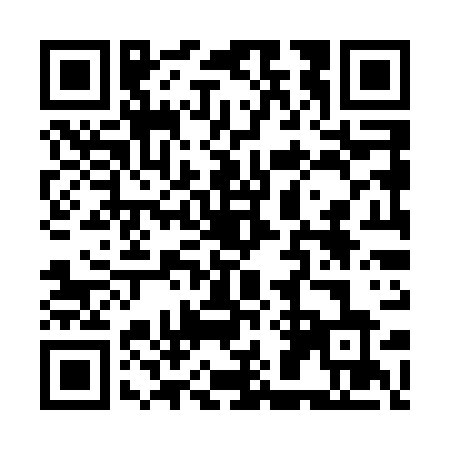 Ramadan times for Aukstpamedziai, LithuaniaMon 11 Mar 2024 - Wed 10 Apr 2024High Latitude Method: Angle Based RulePrayer Calculation Method: Muslim World LeagueAsar Calculation Method: HanafiPrayer times provided by https://www.salahtimes.comDateDayFajrSuhurSunriseDhuhrAsrIftarMaghribIsha11Mon4:494:496:5312:384:236:246:248:2112Tue4:464:466:5012:384:256:266:268:2313Wed4:434:436:4812:374:276:286:288:2514Thu4:414:416:4512:374:286:306:308:2715Fri4:384:386:4212:374:306:326:328:3016Sat4:354:356:4012:374:326:346:348:3217Sun4:324:326:3712:364:336:366:368:3418Mon4:294:296:3512:364:356:386:388:3719Tue4:264:266:3212:364:376:416:418:3920Wed4:234:236:2912:354:386:436:438:4221Thu4:204:206:2712:354:406:456:458:4422Fri4:174:176:2412:354:426:476:478:4623Sat4:134:136:2212:354:436:496:498:4924Sun4:104:106:1912:344:456:516:518:5125Mon4:074:076:1612:344:466:536:538:5426Tue4:044:046:1412:344:486:556:558:5727Wed4:014:016:1112:334:496:576:578:5928Thu3:573:576:0912:334:516:596:599:0229Fri3:543:546:0612:334:527:017:019:0430Sat3:513:516:0312:324:547:037:039:0731Sun4:474:477:011:325:558:058:0510:101Mon4:444:446:581:325:578:078:0710:122Tue4:404:406:561:325:588:098:0910:153Wed4:374:376:531:316:008:118:1110:184Thu4:334:336:501:316:018:138:1310:215Fri4:304:306:481:316:038:158:1510:246Sat4:264:266:451:306:048:178:1710:277Sun4:224:226:431:306:068:198:1910:308Mon4:194:196:401:306:078:218:2110:339Tue4:154:156:381:306:088:238:2310:3610Wed4:114:116:351:296:108:258:2510:39